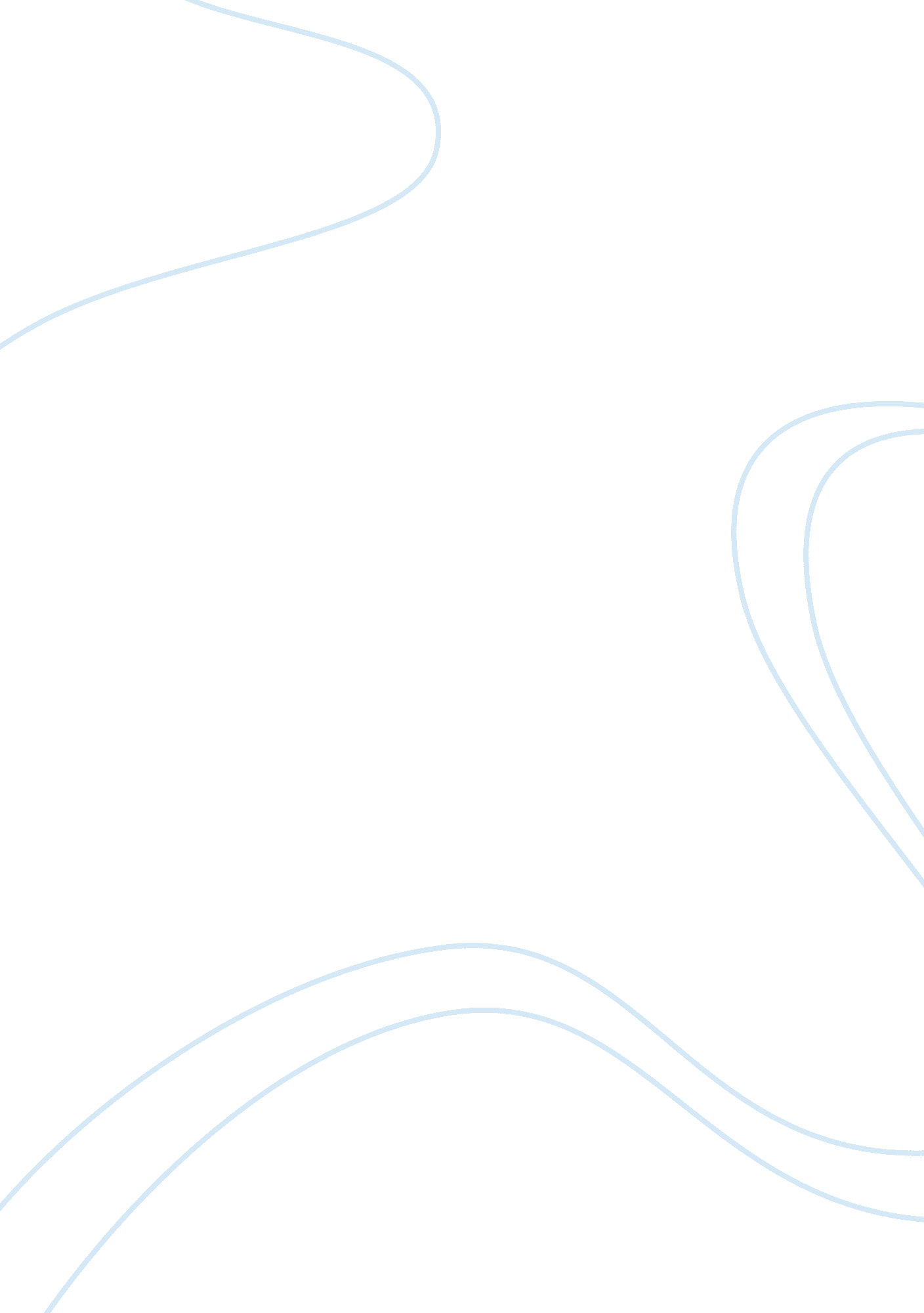 About fashion designDesign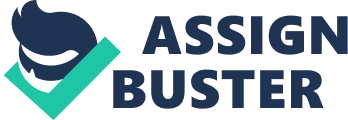 One of the cornerstones of fashion school is learning how to sketch fashion figures. However, as fashion school students learn, there's a big difference between proper body proportions in art and in fashion. In art, the body's proportions are measured in heads. The average figure Is about 7-7 1/2 heads, including the actual head, tall. However, In fashion, the body proportions are elongated order to better represent the models. Who are above average In height. Because of this, the figures become 8-10 heads tall. Though the basic proportions of the fashion figure are about the same -? give or take 1/4-1/2 oaf head -? every illustrator adds their own style to the formula. If you want to embrace your inner fashion designer, or just want to learn more about what fashion school is like, read on! Today, I'll teach you how to sketch a proportionate female fashion figure and how to translate the measurements into a walking pose. Scroll down to learn more: Materials You'll Need: Pencil * Eraser * Ruler (if you want to be extremely precise) * A sketchpad (duh! Fashion Sketching 101: How to Draw a Female Fashion Figure step #1 Draw a line. This Is the balance line, a. K. A. The line which determines the body's center of gravity. The balance line always extends from the base of the neck (where It meets the shoulders) straight to the ground. Step #2 Draw a head with the middle of it on the line. To draw a head, sketch a large circle on top with a smaller circle below it. Connect these two on the sides with slightly rounded diagonal lines, as shown in the sketch below. Tepee #3 Measure the head, either with your pencil or the ruler. Using this measurement, draw nine small dashes equal distance apart, then number them from the bottom of he chin (#1) down to the bottom of the feet (#10). Step #4 For the top half of the body, draw lines extending from 1 1/2 heads, 2 1/4, 3, 3 1/2, and 4 1/4 heads, as outlined below. These marks are where the shoulders, bust, waist, high hip, and crotch are located, respectively. Toothless are also located with the waist at the 3 heads mark. (Click to enlarge. Step #5 Draw the features in, using straight lines: The shoulders on the woman fashion figure are 1 1/2 heads wide, the waist Is a head's width, while the hips should be about 1 silhouette. Step #6 For the lower half of the body, mark 6 1/2 heads as well as 9 for the knees and ankles, especially. Step #7 Draw the legs by making lines which curve and narrow as they go from the high hip to the knee for the thighs. For the calves, make a smaller cylindrical shape by curving the lines from the knees and then tapering them at the ankles, which Jut out slightly on the inner half of each leg. The thighs (from high hip to knee) and the calves (from knee to ankle) should be the same length. Step #8 The last head is for the feet, which begin at the ankle to flare out in diagonal lines for 3/4 of the length of the head before they meet at a point. Step #9 Draw the hands similarly. These begin with the wrist at the crotch. The fingers should end a little above the 5 heads mark. Fashion Sketching 102: How to Draw Figure Movement Once you get the proportions down, now it's time to give the figure movement! There are three crucial components which all fashion figures require: a balance line, a high shoulder, and an opposing high hip. Start by sketching a new figure. However, this time (after drawing the balance line and putting down the 10 head marks) tilt the shoulder line so that one side is higher. Tilt the high hip, too, but with the opposite side higher. For example below, I made the right shoulder higher so the left hip would be higher n order to keep the figure balanced. Try it yourself: If you tilt your shoulders, what happens to your hips? Additionally, by tilting parts of the body, the rest of the body will follow suit. Anything above the high hip will follow the tilt of the shoulders, while everything below will follow the tilt of the hips, however all of these tilts will not be as severe as the shoulders and hips. There's one more rule that fashion figures must follow: the leg which comes from the high hip cannot be bent and that foot must touch the balance line. This keeps the figure balanced. Again, you can try this by hafting your weight to one foot . When this happens, the leg supporting all the weight cannot be bent. Example of a walking pose: Notice the tilts including the subtle differences between the two knees. Now you can have fun and try drawing your own fashion figures! To start, find poses to mimic by looking through magazines. To copy the pose, Just remember to identify the balance line, the high shoulder, high hip, and the supporting leg (the one which touches the balance line). Hot Hot Heat: 5 Steps to Melt-proof Makeup Par 1 1, bobby Lauren Conrad day only to find your makeup running down your face. So, with what seems like half the population headed to the desert this weekend for Cochlea, I thought I'd share a few tips for keeping your makeup in place. Whether you're going to Cochlea or preparing for an upcoming summer getaway, it's important to adjust your beauty routine as the temperature starts to rise. Luckily, there are a few steps you can take to ensure that your makeup won't cake and your mascara won't run-? even in the hot-and-stickiest of weather. Here are my 5 melt- proof makeup tips: 1 . Prep with primer. For a fresh and dewy complexion that truly lasts all day, always rep with primer before applying foundation. Look for a primer that contains silicone (the key ingredient in most long-wearing formulas), which will act as a barrier between humidity and your skin. 2. Choose a silicone-based foundation. As with primers, silicone-based foundations are truly the longest wearing and the very best option when met with moisture. 3. Cream, please. Play off the heat and use a cream shadow and cream-based blush instead of powder versions. Cream products give you a nice, natural looking glow and they won't get cake. Look for long-wear versions for added insurance. 4. Use a waterproof concealed. If mascara is the only waterproof product in your makeup bag, then it's time to do a little shopping. A densely pigmented, waterproof concealed will hide dark circles and blemishes, even in extreme heat. 5. Mind your lashes. For lush lashes and liner that won't run, use a waterproof liquid liner and waterproof mascara. Raccoon eyes are never a cute look. Bonus tip: Since heat and humidity usually entails sun, don't forget the SSP! I also always keep some blotting papers in my bag to deal with shine. If you start to sweat, piling on more powder will only look cake. 